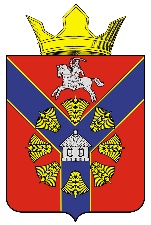 АДМИНИСТРАЦИЯБУКАНОВСКОГО СЕЛЬСКОГО ПОСЕЛЕНИЯ
КУМЫЛЖЕНСКОГО МУНИЦИПАЛЬНОГО РАЙОНАВОЛГОГРАДСКОЙ ОБЛАСТИПОСТАНОВЛЕНИЕ          _______ 2024 г.                                                                 	 № _____«О своевременном оповещении и информировании населения об угрозе возникновения или возникновении чрезвычайных ситуаций»В соответствие с Федеральными законами от 21 декабря 1994 г. № 68-ФЗ «О защите населения и территорий от чрезвычайных ситуаций природного и техногенного характера»,  от 06.10.2003 г.  № 131-ФЗ «Об общих принципах организации местного самоуправления в Российской Федерации», постановлением Правительства Российской Федерации № 794 от 30 декабря 2003 г. «О единой государственной системе предупреждения и ликвидации чрезвычайных ситуаций», а также в целях совершенствования системы оповещения и информирования населения Букановского сельского поселения Кумылженского муниципального района Волгоградской области, администрация Букановского сельского поселения Кумылженского муниципального района Волгоградской области                                                       ПОСТАНОВЛЯЕТ:1. Утвердить:Положение о порядке оповещения и информирования населения об угрозе и (или) возникновении чрезвычайных ситуаций в Букановском сельском поселении Кумылженского муниципального района Волгоградской области (приложение      № 1).Список руководящего состава и членов комиссии по предупреждению и ликвидации чрезвычайных ситуаций и пожарной безопасности Букановского сельского поселения Кумылженского муниципального района Волгоградской области (далее - КЧС и ПБ), их телефонные номера (приложение № 2).Тексты речевых сообщений по оповещению населения Букановского сельского поселения Кумылженского муниципального района Волгоградской области при угрозе или возникновении чрезвычайных ситуаций (приложение № 3).2. Рекомендовать возложение обязанностей по доведению сигналов оповещения до населения руководителям организаций и учреждений, расположенных на территории Букановского сельского поселения Кумылженского муниципального района Волгоградской области.3. Использовать систему оповещения сельского поселения в интересах мирного времени для оповещения должностных лиц и населения о чрезвычайных ситуациях природного и техногенного характера.4. Настоящее постановление вступает в силу с момента его принятия и распространяет свое действие на правоотношения, возникшие с 01 января 2024 года.         5. Настоящее постановление подлежит обнародованию в Букановской сельской библиотеке им. А.В. Максаева, и также подлежит размещению на сетевом издании «Официальный сайт Букановского сельского поселения Кумылженского муниципального района Волгоградской области».Глава Букановскогосельского поселения						                           Е.А. КошелеваПриложение № 1к постановлению администрацииБукановского сельского поселенияот __________ 2024 г. № ______Положениео порядке оповещения и информирования населения об угрозе возникновения чрезвычайных ситуаций1. Настоящее Положение определяет порядок оповещения и информирования населения Букановского сельского поселения об угрозе возникновения чрезвычайных ситуаций.2. Оповещение населения предусматривает:-доведение до населения прогноза или факта возникновения чрезвычайной ситуации (далее - ЧС) природного или техногенного характера;-доведение до населения рекомендаций о порядке действий с момента получения информации о прогнозах или факте возникновения ЧС.3. Информирование населения предусматривает:-передачу данных о прогнозе или факте возникновения ЧС природного или техногенного характера;-информацию о развитии ЧС, масштабах ЧС, ходе и итогах ликвидации ЧС;-информацию о состоянии природной среды и потенциально-опасных объектов;-информацию об ожидаемых гидрометеорологических, стихийных и других природных явлениях:-систематическое ознакомление населения с мероприятиями, проводимыми силами и средствами наблюдения контроля и ликвидации ЧС;-доведение до населения информации о защите от вероятной ЧС.4. Система оповещения населения Букановского сельского поселения об угрозе возникновения чрезвычайной ситуации включает:-телефонные каналы связи, мобильная связь, громкоговорители, путём организации собраний, сходов, встреч.5. Оповещение населения Букановского сельского поселения об угрозе возникновения чрезвычайной ситуации осуществляется согласно схемы оповещения главой Букановского сельского поселения.6. Право на оповещение населения Букановского сельского поселения об угрозе чрезвычайных ситуаций предоставлено Главе Букановского сельского поселения, либо его заместителю.Приложение № 2к постановлению администрацииБукановского сельского поселенияот __________ 2024 г. № ______Списокруководящих работников и членов комиссии по предупреждению и ликвидации ЧС и ПБПриложение № 3к постановлению администрацииБукановского сельского поселенияот __________ 2024 г. № ______Текстыречевых сообщений по оповещению населения Букановского сельского поселения при угрозе или возникновении чрезвычайных ситуацийТекстпо оповещению населения в случае угрозы или возникновения паводка (наводнения)Внимание! Внимание!Граждане! К вам обращается Глава Букановского сельского поселения. Прослушайте информацию о мерах защиты при наводнениях и паводках.Получив предупреждение об угрозе наводнения (затопления), сообщите об этом вашим близким, соседям. Предупреждение об ожидаемом наводнении обычно содержит информацию о времени и границах затопления, а также рекомендации жителям о целесообразном поведении или о порядке эвакуации. Продолжая слушать местное радио или специально уполномоченных лиц с громкоговорящей аппаратурой (если речь идет не о внезапном подтоплении), необходимо подготовиться к эвакуации в место временного размещения, определяемого органами местного самоуправления (как правило, на базе средних школ), где будет организовано питание, медицинское обслуживание.Перед эвакуацией для сохранности своего дома необходимо следует отключить воду, газ, электричество, потушить печи, перенести на верхние этажи (чердаки) зданий ценные вещи и предметы, убрать в безопасные места сельскохозяйственный инвентарь, закрыть (при необходимости обить) окна и двери первых этажей подручным материалом.При получении сигнала о начале эвакуации необходимо быстро собрать и взять с собой документы, деньги, ценности, лекарства, комплект одежды и обуви по сезону, запас продуктов питания на несколько дней и следовать на объявленный эвакуационный пункт.При внезапном наводнении необходимо как можно быстрее занять ближайшее возвышенное место и быть готовым к организованной эвакуации по воде. Необходимо принять меры, позволяющие спасателям своевременно обнаружить наличие людей, отрезанных водой и нуждающихся в помощи: в светлое время суток - вывесить на высоком месте полотнища; в темное - подавать световые сигналы.Помните!!!В затопленной местности нельзя употреблять в пищу продукты, соприкасавшиеся с поступившей водой и пить некипяченую воду. Намокшими электроприборами можно пользоваться только после тщательной их просушки.Текстпо оповещению населения в случае получения штормового предупрежденияВнимание! Внимание!Граждане! К вам обращается Глава Букановского сельского поселения. Прослушайте информацию о действиях при получении штормового предупреждения Росгидрометеослужбы.Штормовое предупреждение подается, при усилении ветра до 30 м/сек. После получения такого предупреждения следует:очисть балконы и территории дворов от легких предметов или укрепить их; закрыть на замки и засовы все окна и двери;укрепить, по возможности, крыши, печные и вентиляционные трубы; заделать щитами ставни и окна в чердачных помещениях; потушить огонь в печах;подготовить медицинские аптечки и упаковать запасы продуктов и воды на 2-3 суток;подготовить автономные источники освещения (фонари, керосиновые лампы, свечи);перейти из легких построек в более прочные здания или в защитные сооружения ГО.Если ураган застал Вас на улице, необходимо:держаться подальше от легких построек, мостов, эстакад, ЛЭП, мачт, деревьев; защищаться от летящих предметов листами фанеры, досками, ящиками, другими подручными средствами;попытаться быстрее укрыться в подвалах, погребах, других заглубленных помещениях.Текстпо оповещению населения в случае угрозы или возникновения стихийных бедствийВнимание! Внимание! Граждане! К вам обращается Глава Букановского сельского поселения. Прослушайте информацию о правилах поведения и действиях населения при стихийных бедствиях.Стихийные бедствия - это опасные явления природы, возникающие, как правило, внезапно. Наиболее опасными явлениями для нашего района являются ураганы, наводнение, снежные заносы, бураны.Они нарушают нормальную жизнедеятельность людей, могут привести к их гибели, разрушают и уничтожают их материальные ценности.Об угрозе возникновения стихийных бедствий население оповещается по сетям местного радиовещания и посыльными.Каждый гражданин, оказавшись в районе стихийного бедствия, обязан проявлять самообладание и при необходимости пресекать случаи грабежей, мародерства и другие нарушения законности. Оказав первую помощь членам семьи, окружающим и самому себе, гражданин должен принять участие в ликвидации последствий стихийного бедствия, используя для этого личный транспорт, инструмент, медикаменты, перевязочный материал.При ликвидации последствий стихийного бедствия необходимо предпринимать следующие меры предосторожности:перед тем, как войти в любое поврежденное здание убедитесь, не угрожает ли оно обвалом;в помещении из-за опасности взрыва скопившихся газов, нельзя пользоваться открытым пламенем (спичками, свечами и др.);будьте осторожны с оборванными и оголенными проводами, не допускайте короткого замыкания;не включайте электричество, газ и водопровод, пока их не проверит коммунально-техническая служба;не пейте воду из поврежденных колодцев.Текстобращения к населению при возникновении эпидемииВнимание! Внимание! Граждане! К вам обращается Глава Букановского сельского поселения.На территории сельского поселения в районах _____________________________ (дата, время) отмечены случаи заболевания людей и животных _______________________ (наименование заболевания).Администрацией Букановского сельского поселения принимаются меры для локализации заболеваний и предотвращения возникновения эпидемии.Прослушайте порядок поведения населения на территории поселения:при появлении первых признаков заболевания необходимо обратиться к медработникам;не употреблять в пищу непроверенные продукты питания и воду; продукты питания приобретать только в установленных администрацией поселения местах;до минимума ограничить общение с населением.№ п/пФамилия, имя, отчествоТелефон1.Кошелева Елена Александровна8(84462)6-51-47; 8-904-425-81-542.Корф Дмитрий Сергеевич8(84462)6-51-47; 8-902-090-02-643.Елфимов Алексей Васильевич8-977-122-13-094.Чистоходова Любовь Васильевна8-904-437-64-135.Ляховой Александр Владимрович8-904-402-72-876.Нехаев Сергей Александрович8-904-412-69-177.Ляховая Нина Владимировна8-902-653-56-378.Донскова Елена Викторовна8(84462)6-51-81; 8-995-401-41-899.Акимова Ирина Александровна8-904-411-48-4410.Авилова Наталья Михайловна8-902-093-14-0111.Калинин Александр Борисович8-988-959-03-41